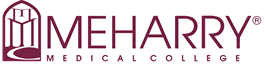 The Federal Work-Study Program (FWS) at Meharry Medical College is designed to provide short term, part-time campus positions for students with a financial need.   The FWS Program encourages students to participate in community service activities. Dental, MSPH and Medical students must be eligible for federal student aid, have completed the 2021-22  financial aid application process and be certified eligible and awarded FWS for 2021-22, before beginning any FWS assignment.All FWS students are paid $17.00 per hour. Although a FWS recipient is not obligated to earn the entire award, many rely on FWS earnings to assist with meeting their educational costs. FWS students generally work an average of 20 hours per week, depending on their course load and class schedule. FWS recipients may work up to 40 hours, or more, during holidays, vacations, semester breaks, or otherwise stated periods. FWS recipients cannot work during scheduled class time or clinical rotations. It is that time of year again, and the Office of Student Financial Aid is requesting your assistance if you are interested in employing a FWS student for the 2021-22 academic year. You, the campus community, are essential in helping us create temporary, part-time and community-service jobs/positions for Meharry’s Federal Work-Study Recipients. You must submit this form again, even if you participated in the FWS Program in previous years.FWS recipients must contact the FWS Supervisor listed on the Meharry Medical College Federal Work Study Position Notice (attached) and interview for a FWS position. Once you agree to hire a FWS Recipient, you must assist the FWS recipient in completing the FWS Agreement (Hiring Contract) and the FWS Assignment Notice and Student Work Schedule Form. The FWS Supervisor must sign the FWS Agreement and the Student Work Schedule Form. Once the Office Student Financial Aid has obtained all required documents (completed correctly) for a FWS hire, then we can forward the FWS recipient’s Agreement Packet to the HR Department and the Payroll Office and complete the FWS hiring process. Students who submit FWS timesheets without completing the required FWS Agreement packet will not be paid. FWS Recipients must be hired in the College’s Payroll System before they can be paid. The FWS Agreement packet is available in the Office of Student Financial Aid, Turner Educational Center for Student Success.Please submit the request as soon as possible so we can begin the 2020-21 FWS process. If you have any questions about the Federal Work-Study Program at Meharry Medical College, please contact the office at 615-327-6826.Barbara Tharpe, Ed.D.DirectorDepartment Head/ Supervisor’s ResponsibilitiesWhat is the Department Head/Supervisor’s main responsibility to Federal Work-Study students?It is the Supervisor’s role to ensure that the employment experience is educationally enhancing to the student. A federal work-study position may not be directly related to the student’s course of study, yet a student can still learn a great deal about the world of work. A student can pick up from almost any job a basic attitude towards work and skills essential to successful job performance, because we are training professionals. A conscientious supervisor can enrich the student’s work-study experience immeasurably. It is important for students to learn how a professional should perform in a work environment.FWS students can be placed or requested ONLY if they have been awarded FWS for the academic year, i.e. the FAFSA and Meharry Application (MAP) are completed as early as January 1. (No students can be placed or requested if they were not awarded FWS for the academic year).               It is the responsibility of the student and supervisor (or proxy) to monitor the hours worked by the student to ensure compliance with Meharry Medical College’s regulations.Your signature acknowledges that you understand that at NO TIME is the student permitted to work over the above stated award amount, UNLESS OTHERWISE APPROVED.   Your signature acknowledges that you understand that at NO TIME is the student permitted to work during scheduled class times.FWS Students cannot be supervised by other students.Supervisors are required to keep detailed daily/weekly records of student’s attendance. The Supervisor should retain these records for at least three years.No TIME SHEETS should be signed in advance. NOTE: All time submission will be computer-based, not paper, except for off-campus employees.It is recommended that Supervisors have an alternate to approve the students’ time-sheets in their absence (that person must be listed as the alternate on the agreement).List the maximum amount of students you would like to hire for the year (once that number has been reached, no more students will be allowed to work for the department).State whether the work-study position is classified as a Community Service, Reading Tutor, or General Work-Study Position on the next page in detail.Job Title:Alumni EngagementCoordinator Job Classification:Department/Group:Alumni EngagementNumber of students requested:2Location:Meharry Medical College1005 Dr. D.B. Todd, Jr. Blvd.Nashville, TN 37208Type of Position:_X___ General Work-Study____ Community Service____ Reading TutorLevel/Salary Range:$20.00/hourPosition Type:Date posted:Position End Date:External posting URL:https://meharryjobs.silkroad.com/meharryjobs/Student-Work-Study.html https://meharryjobs.silkroad.com/meharryjobs/Student-Work-Study.html https://meharryjobs.silkroad.com/meharryjobs/Student-Work-Study.html Internal posting URL:https://meharryjobs.silkroad.com/meharryjobs/Student-Work-Study.html https://meharryjobs.silkroad.com/meharryjobs/Student-Work-Study.html https://meharryjobs.silkroad.com/meharryjobs/Student-Work-Study.html Job DescriptionJob DescriptionJob DescriptionJob DescriptionRole and ResponsibilitiesWORK WITH THE AVP OF ALUMNI ENGAGEMENT OF PLANNING REUNION/HOMECOMING WEEKEND (MAY 15-19, 2024)SCHEDULING AVP APPOINTMENTS WITH LOCAL ALUMNIASSIST WITH SET-UP FOR ALUMNI EVENTSASSIST WITH LOCATING LOST ALUMNI THROUGH GOOGLE AND VIA PHONEASSIST CREATING ALUMNI ANNOUNCEMENTS VIA TEXT and EMAIL SENDING “THANK YOU” MESSAGES TO ALUMNI REUNION DONORS (ELECTRONIC)Qualifications and Education Requirements Bachelor’s  DegreePreferred SkillsWordExcelZoomTeamsRole and ResponsibilitiesWORK WITH THE AVP OF ALUMNI ENGAGEMENT OF PLANNING REUNION/HOMECOMING WEEKEND (MAY 15-19, 2024)SCHEDULING AVP APPOINTMENTS WITH LOCAL ALUMNIASSIST WITH SET-UP FOR ALUMNI EVENTSASSIST WITH LOCATING LOST ALUMNI THROUGH GOOGLE AND VIA PHONEASSIST CREATING ALUMNI ANNOUNCEMENTS VIA TEXT and EMAIL SENDING “THANK YOU” MESSAGES TO ALUMNI REUNION DONORS (ELECTRONIC)Qualifications and Education Requirements Bachelor’s  DegreePreferred SkillsWordExcelZoomTeamsRole and ResponsibilitiesWORK WITH THE AVP OF ALUMNI ENGAGEMENT OF PLANNING REUNION/HOMECOMING WEEKEND (MAY 15-19, 2024)SCHEDULING AVP APPOINTMENTS WITH LOCAL ALUMNIASSIST WITH SET-UP FOR ALUMNI EVENTSASSIST WITH LOCATING LOST ALUMNI THROUGH GOOGLE AND VIA PHONEASSIST CREATING ALUMNI ANNOUNCEMENTS VIA TEXT and EMAIL SENDING “THANK YOU” MESSAGES TO ALUMNI REUNION DONORS (ELECTRONIC)Qualifications and Education Requirements Bachelor’s  DegreePreferred SkillsWordExcelZoomTeamsRole and ResponsibilitiesWORK WITH THE AVP OF ALUMNI ENGAGEMENT OF PLANNING REUNION/HOMECOMING WEEKEND (MAY 15-19, 2024)SCHEDULING AVP APPOINTMENTS WITH LOCAL ALUMNIASSIST WITH SET-UP FOR ALUMNI EVENTSASSIST WITH LOCATING LOST ALUMNI THROUGH GOOGLE AND VIA PHONEASSIST CREATING ALUMNI ANNOUNCEMENTS VIA TEXT and EMAIL SENDING “THANK YOU” MESSAGES TO ALUMNI REUNION DONORS (ELECTRONIC)Qualifications and Education Requirements Bachelor’s  DegreePreferred SkillsWordExcelZoomTeamsSupervisor’s Name:(Please print)Michelle VieraSupervisor’s signature:Alternate Supervisor’s Name:Alternative Supervisor’s signature: Reviewed By:Date:Approved By:Date: